6 КЛАСС	КЛАССНЫЙ РУКОВОДИТЕЛЬ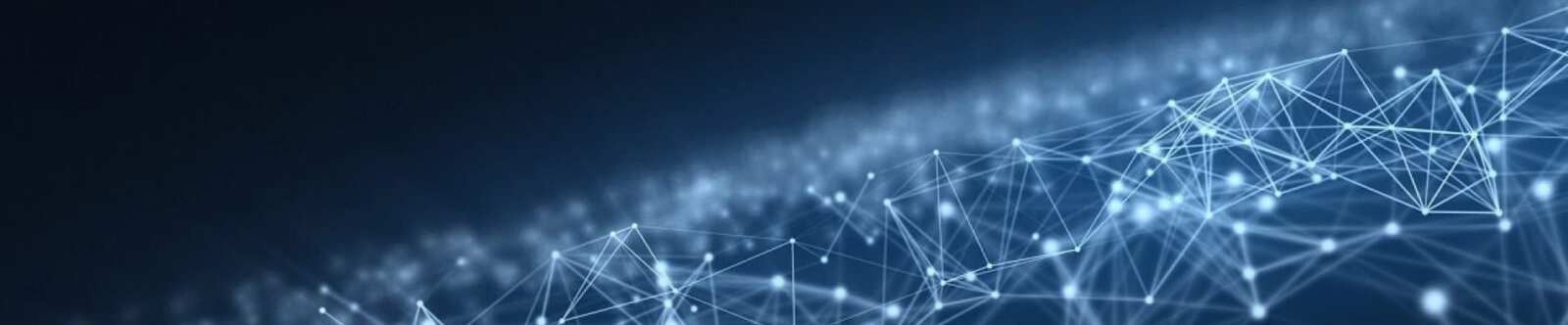 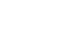 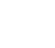 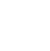 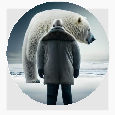 Этот сложный взрослый мир —классный часОт Глеб Беломедведев ИЮЛ 20, 2023	 #взрослый, #возраст, #мир, #презентация, #решения, #технологическаякарта  Время прочтения: 11 минут(ы)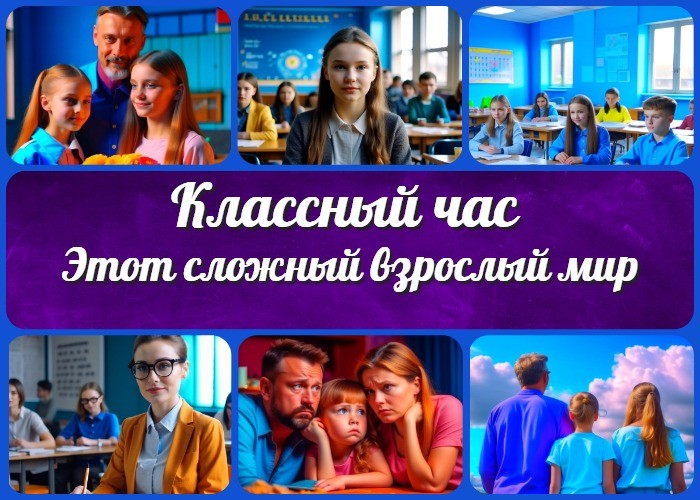 Этот сложный взрослый мир —классный час ВступлениеВыберите похожие названияРазработка мероприятия: «Открываем взрослый мир: шаг за шагом к самостоятельности.»Методические материалы — Путь к взрослости: преодолеваем преграды.Беседа с шестиклассниками: Отличаем правильные решения от ошибок: сложный жизненный выбор.Возраст детей11-12 летКласс6 классДата проведенияукажите дату проведения классного часа.Тип мероприятияКлассный часЦелиПознакомить учащихся с особенностями взрослой жизни и ответственностью, которая с ней связана.Сформировать понимание важности самостоятельных решений и правильного выбора взрослыми.Воспитывать ответственное отношение к будущим профессиональным и жизненным планам.ЗадачиРассказать о ключевых аспектах жизни, таких как карьера, финансы, социальные отношения.Обсудить примеры ситуаций, которые могут возникнуть в жизни повзрослевшего человека и как с ними справляться.Поддержать учащихся в осознании важности самостоятельных решений и их последствий.Предоставить пространство для вопросов и обсуждения темы.Форма организации классного часаГрупповые дискуссии, презентация, активности, взаимодействие с учащимися.Приемы, методы, технологии обученияБеседаРабота в группах Ролевые игры ПрезентацияПрогнозируемый результатУченики будут лучше понимать сложный мир, осознают важность самостоятельных решений и ответственности за свои поступки. Они также смогут сформировать представление о будущих профессиональных планах и целях.Предварительная работаПодготовить презентацию и материалы для дискуссий. Подобрать примеры ситуаций для ролевых игр.Оборудование и оформление классаПроектор и экран для презентации. Доска или место для записей.Плакаты или картинки, относящиеся к теме.Ход занятия / Ход мероприятияОрганизационный момент.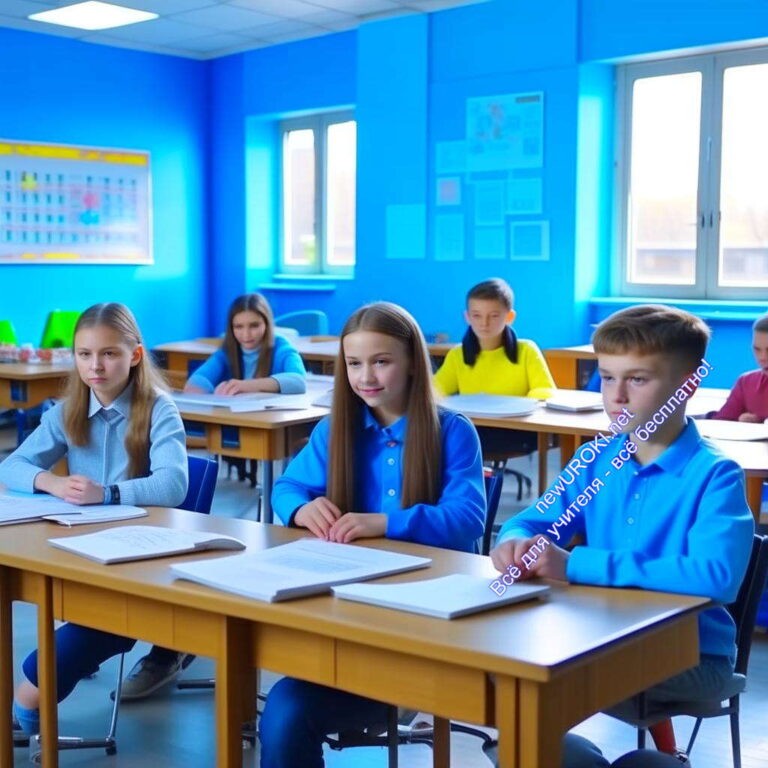 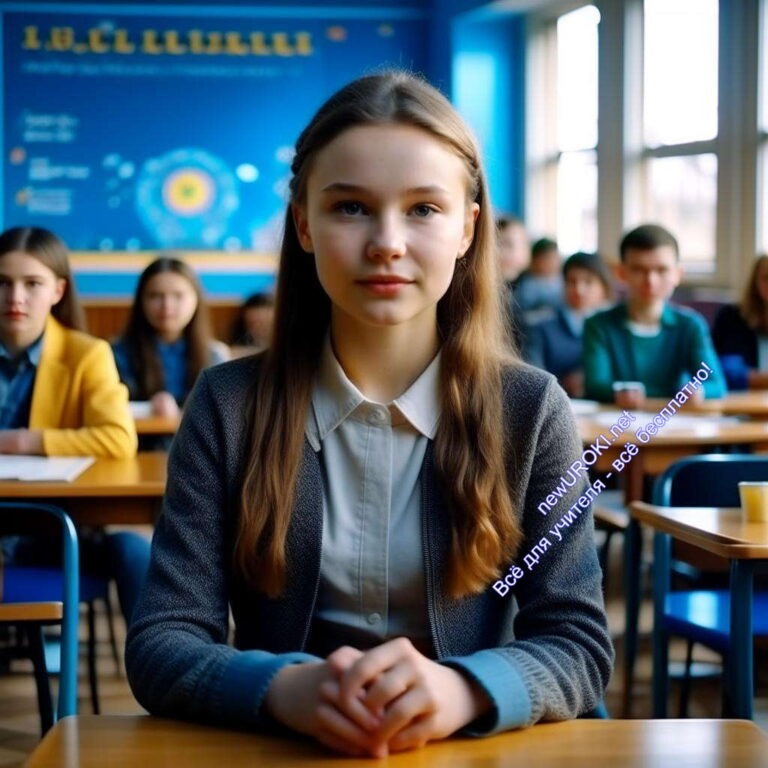 Иллюстративное фотоДобрый день, мои дорогие ученики! Давайте проверим, что все вы присутствуете на нашем классном часе. Пожалуйста, поднимите руку и скажите «я здесь»!Вступительное слово классного руководителя (сообщение темы)Сегодня мы с вами будем разговаривать на тему «Этот сложный взрослый мир». Мы собираемся поговорить о том, какими бывают взрослые люди, как они принимают важные решения и что ожидает нас, когда мы станем большими. На нашем классном часе мы будем участвовать в интересных дискуссиях, играх и даже ролевых ситуациях, чтобы лучше понять этот сложный мир и быть готовыми к нему.Пояснение целей и задач.Иллюстративное фотоЦель нашего классного часа — помочь вам понять, что такое взрослая жизнь, какие трудности и радости она может приносить. Мы также хотим обсудить важность принимать смелые решения и быть ответственными за свои поступки. В конце нашего занятия, вы сможете лучше представить, какие планы у вас на будущее и что нужно делать, чтобы быть успешными в тот момент когда вырастем.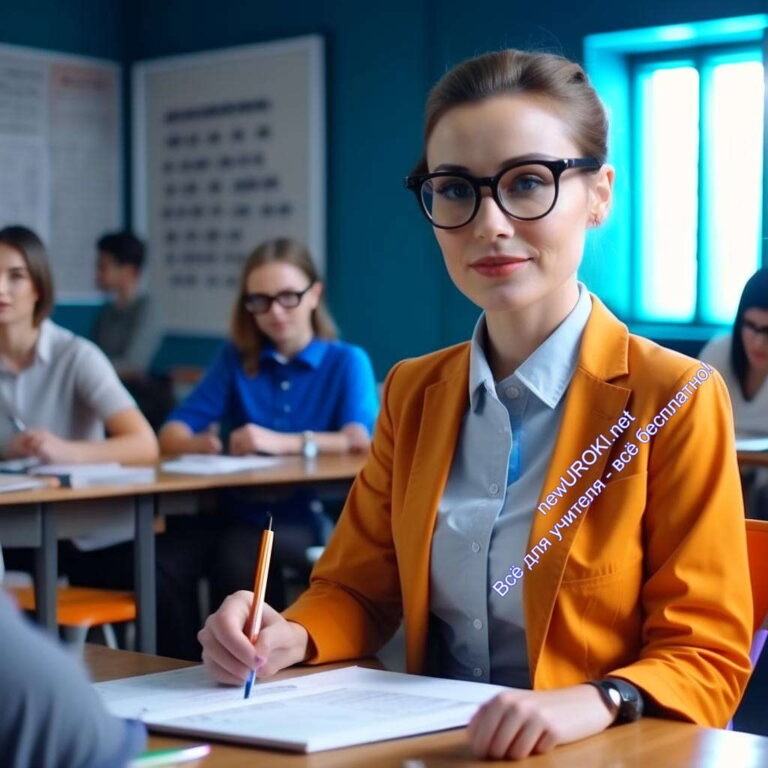 Основная частьКакими бывают взрослые?Давайте все вместе подумаем и обсудим, какими бывают люди. Есть разные типы взрослых, и каждый из них имеет свои особенности. Например, есть работящие, которые уделяют много времени своей профессии, а также есть заботливые родители, которые заботятся о своих детях. Взрослые также могут быть творческими или спортивными. Давайте обсудим, кто для вас уже выросший человек и почему?Открытая дискуссия: что делает человека взрослым?Иллюстративное фотоТеперь давайте поговорим о том, что делает человека повзрослевшим. Взрослым человеком считается тот, кто уже не ребенок, и имеет больше ответственности и самостоятельности. Они должны уметь заботиться о себе и других, учиться и работать, чтобы достичь своих целей в жизни. А что еще, по-вашему, делает человека взрослым?Основные аспекты взрослой жизни.Теперь я хочу познакомить вас с основными аспектами будущей жизни. Взрослые должны иметь работу, чтобы зарабатывать деньги и обеспечивать себя и свою семью. Они также имеют свои обязанности перед обществом и права, которые гарантируют им защиту. Важно уметь управлять своими финансами и делать правильные жизненные выборы. Какие аспекты взрослой жизни вас больше всего интересуют?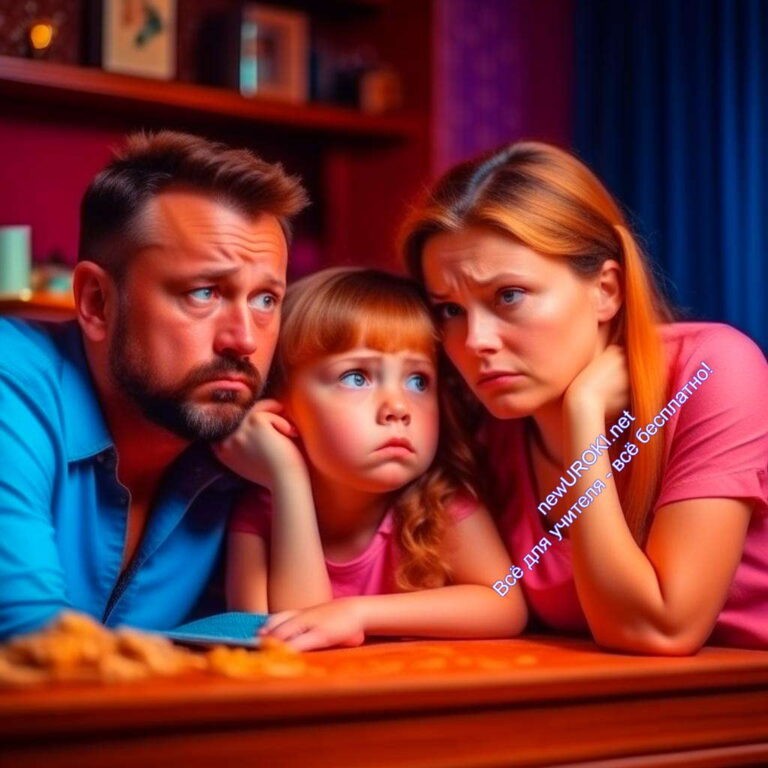 Презентация: рассмотрим основные аспекты жизни, такие как работа, деньги, семья, обязанности и права.Иллюстративное фотоТеперь давайте посмотрим на презентацию, которая поможет нам более подробно разобраться с основными аспектами жизни выросших людей. Мы обсудим, как выбирать свою будущую профессию, как распоряжаться деньгами и что значит быть ответственным членом семьи. Вы сможете узнать о своих правах и обязанностях в обществе. В конце презентации, мы также оставим время на вопросы, если у кого-то из вас есть что-то интересное, что хотели бы узнать.Вопросы-ответы: дадим учащимся возможность задать вопросы.Дорогие ученики, теперь у вас есть возможность задать вопросы о той жизни, когда вы повзрослеете. Что вас интересует? Какие вопросы у вас возникли после презентации или обсуждения? Пожалуйста, не стесняйтесь делиться своими мыслями, и мы постараемся ответить на все ваши вопросы.Смелые решения.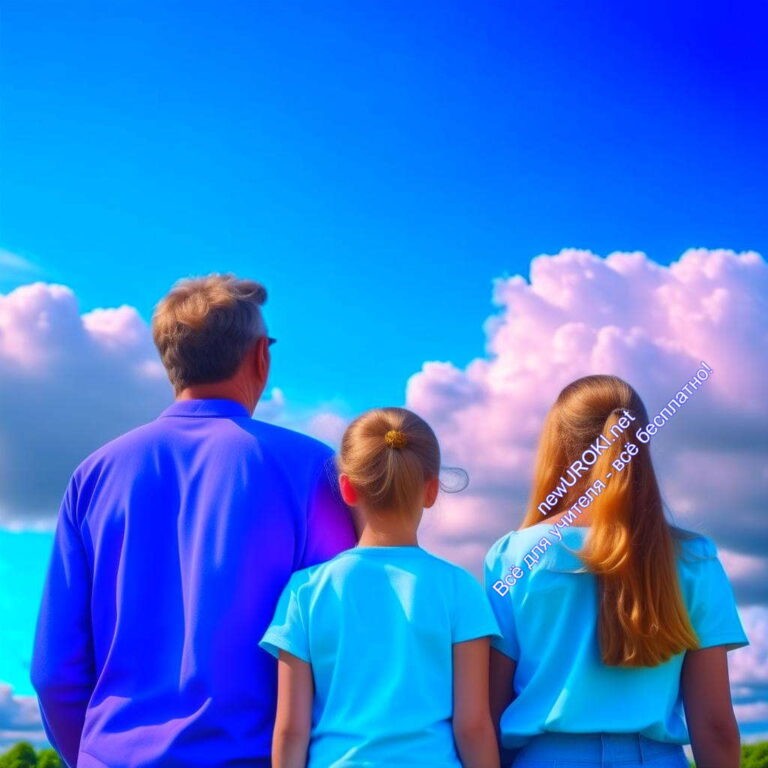 Иллюстративное фотоТеперь мы перейдем к разговору о смелых решениях, которые вам придётся принимать в будущей жизни. Как вы думаете, почему важно принимать смелые решения? Взрослая жизнь может быть сложной, и иногда нам приходится сталкиваться с трудными выборами. Мы будем проводить ролевую игру, чтобы представить различные ситуации, в которых приходится принимать важные решения, и обсудим, какие могут быть последствия этих решений.Ролевая игра: представим ситуации, в которых приходится принимать важные решения, и обсудим, какие последствия они могут иметь.Давайте разделимся на группы и представим разные ситуации, в которых приходится принимать решения. Например, одна группа может играть роль студента, который выбирает, кем стать в будущем, а другая — родителей, которые помогают ему в этом. Мы обсудим, какие могут быть различные варианты решений и как они повлияют на жизнь главного героя.Групповое обсуждение: как смело принимать решения?Теперь давайте обсудим, как смело принимать решения. Выросшие люди должны уметь взвешивать все «за» и «против» перед тем, как принимать важные решения.Важно обдумывать свои выборы, консультироваться с родителями или друзьями, и, главное, верить в себя. Смелые решения могут помочь нам достичь наших целей и стать сильными и уверенными взрослыми. Что вы думаете о том, как принимать смелые решения?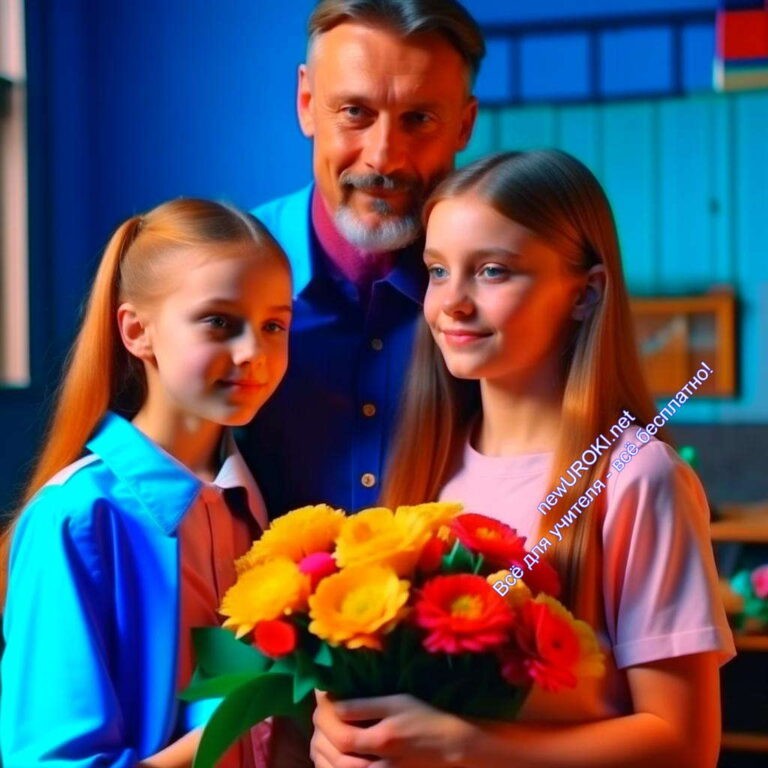 РефлексияКруговое обсуждение: что учащиеся узнали нового о взрослой жизни?Теперь давайте все вместе поделимся тем, что мы узнали нового о жизни. Какие моменты из нашего классного часа вас заинтересовали или поразили? Может быть, у кого-то из вас возникли новые мысли или планы на будущее? Пожалуйста, поделитесь своими мыслями.Самооценка: учащиеся оценивают свою готовность к будущей жизни.Иллюстративное фотоТеперь предлагаю вам задуматься над тем, насколько готовы вы стать взрослыми. Мы подготовили небольшой опросник, в котором вы сможете оценить свои знания и умения, а также свою готовность к жизни. Пожалуйста, отвечайте честно и не стесняйтесь своих мыслей.Подведение итогов занятияПодытожим основные моменты классного часа.Дорогие друзья, наше занятие подошло к концу. Мы обсудили много интересных тем о взрослой жизни, о том, какими бывают взрослые, как принимать смелые решения и что ожидает нас в будущем. Важно помнить, что ждет нас сложный, но увлекательный мир. Помните, что вы можете стать сильными и успешными, если будете уметь принимать правильные решения и верить в себя.Поблагодарим учащихся за активное участие.Хочу поблагодарить каждого из вас за активное участие в нашем классном часе. Вы задавали интересные вопросы, принимали участие в дискуссиях и ролевых играх. Вы проявили свою готовность к обсуждению сложных тем и размышлениям о будущем.Надеюсь, что наше занятие было для вас полезным и интересным! Спасибо за ваше участие!Технологическая картаСкачать бесплатно технологическую карту классного часа в 6 классе по теме: «Этот сложный взрослый мир»СтихотворениеЕвгения Жаркова https://stihi.ru/2012/02/24/8511Взрослые людиВзрослые люди устроились в жизни давно: Делают деньги, по плану заводят детей.По вечерам голливудское смотрят кино. Ходят на выборы. Ждут биржевых новостей.Взрослые люди играют в карьеру и быт. Взрослые люди ругают и ценят прогресс. Взрослые люди не помнят стихов и молитв. Под ноги смотрят – и больше не знают небес.Взрослые люди считают свой век по годам — Дети, как книги, листают восторженно дни.Дети, играя в сегодня, живут во всегда…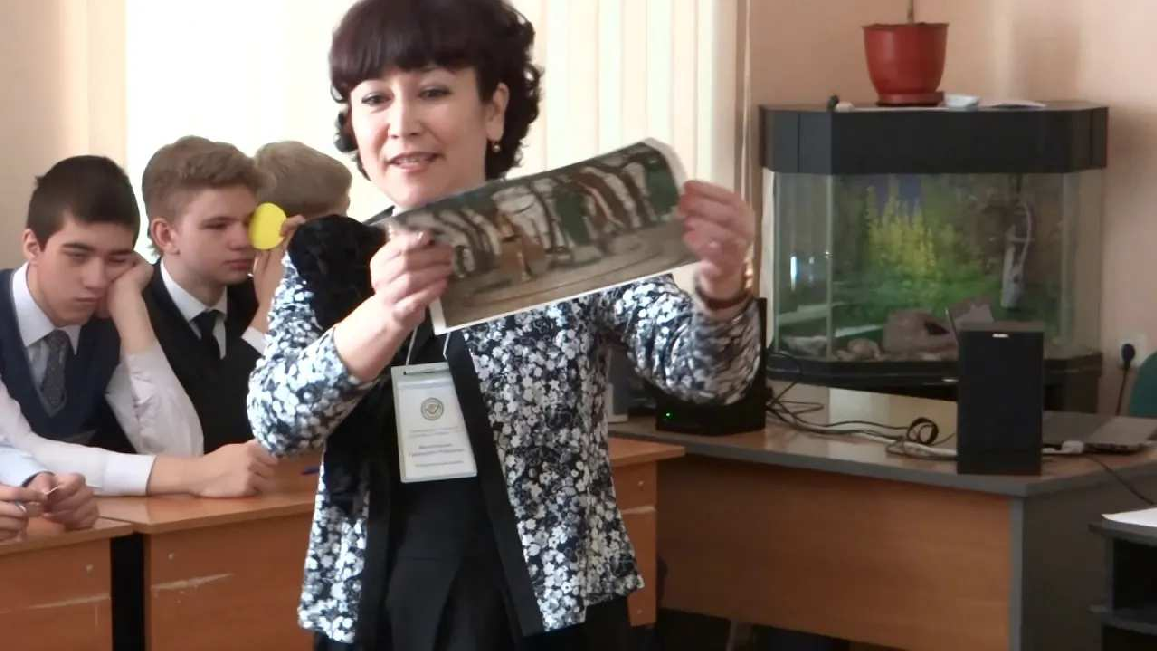 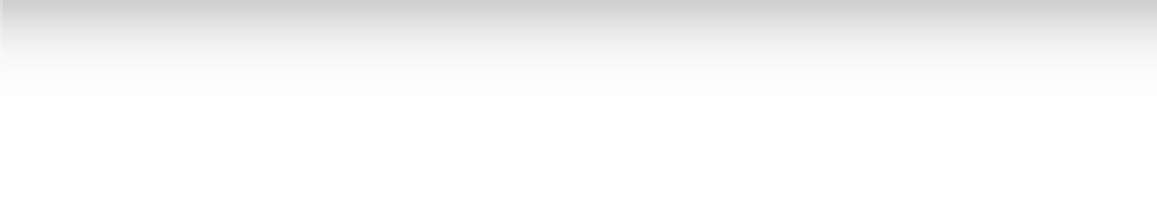 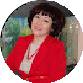 Дай мне одно лишь – остаться такой, как они…Дай мне любить не из долга – во имя любви, Дай мне ценить то, что трепетно, то, что живет, И не бояться того, что нельзя уловитьВ клетку из мелочных мыслей и затхлых забот.Дай мне весенние степи и краски зари…Дай мне прозрачную свежесть апрельского дня. Все, что так взрослые чтут, у меня отбери– Только меня, я прошу, ты оставь у меня.Все, что они называют счастливой судьбой, Все, что они измеряют в процентах и без, – Все отбери – только дай оставаться собойВ мире, что полон звенящих и светлых чудес…Смотреть видео по темеКонкурсный классный час "Дети - жертвы пороко…ПрезентацияСкачать бесплатно презентацию на классный час: «Этот сложный взрослый мир» в формате PowerPointСписок источников и использованной литературыАвтор: Иванова Ольга Александровна Название: «Взрослые и их мир» Издательство: «Знание», Москва Дата: 2005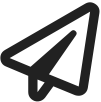 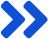 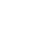 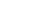 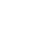 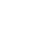 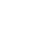 Количество страниц: 120Автор: Зубров Дмитрий ВикторовичНазвание: «Будущее в твоих руках: готовься к взрослой жизни» Издательство: «Умный мир», Санкт-ПетербургДата: 2007Количество страниц: 90Автор: Ковалева Елена ВасильевнаНазвание: «Профессии и карьера: выбирай свой путь» Издательство: «Мир знаний», НовосибирскДата: 2006Количество страниц: 80Автор: Смирнов Александр Иванович, Иванчишина Мария Андреевна Название: «Деньги и финансы для детей»Издательство: «Успех», Казань Дата: 2008Количество страниц: 110Автор: Романов Сергей ПавловичНазвание: «Смелые решения: учимся принимать ответственность» Издательство: «Образование», ЕкатеринбургДата: 2004Количество страниц: 70 Слова ассоциации (тезаурус) к уроку: человек, возраст, опытный, жизнь, выбор, ответственность При использовании этого материала в Интернете (сайты, соц.сети, группы и т.д.) требуется обязательная прямая ссылка на сайт newUROKI.net. Читайте "Условия использования материалов сайта"Я — пятиклассник — классный час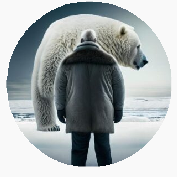 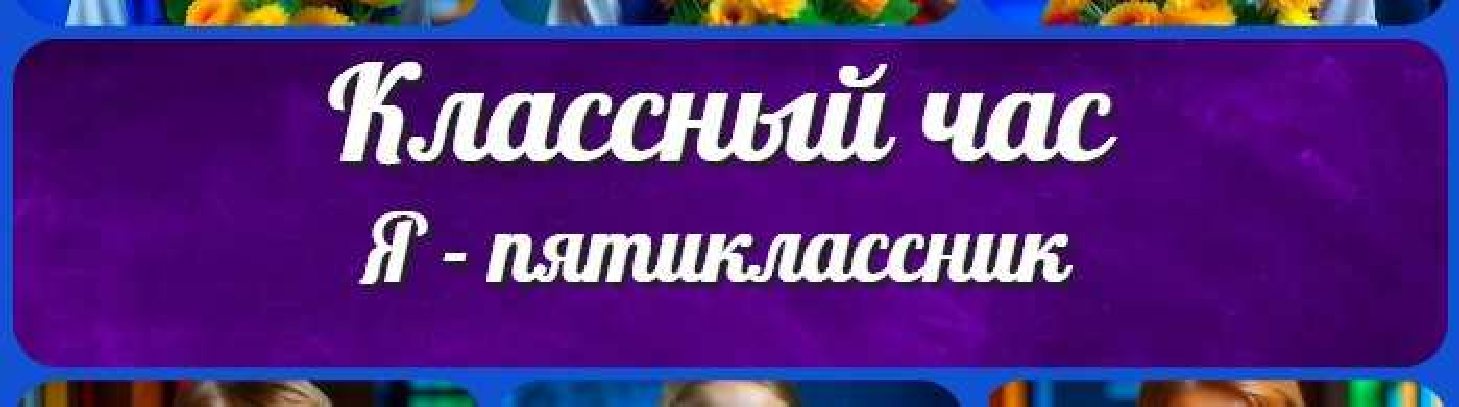 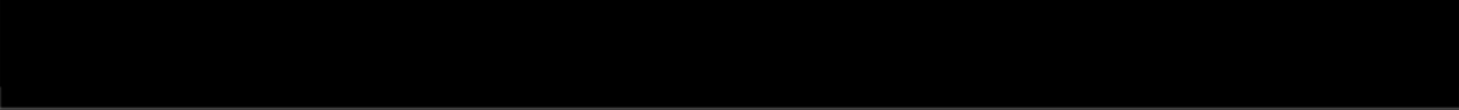 Конспекты уроков для учителя АлгебраАнглийский язык Астрономия Библиотека БиологияГеография 5 класскласскласскласскласскласс ГеометрияДиректору и завучу школы ИЗОИнформатика ИсторияКлассный руководитель 5 классМатематика Музыка Начальная школа ОБЖОбществознаниеПраво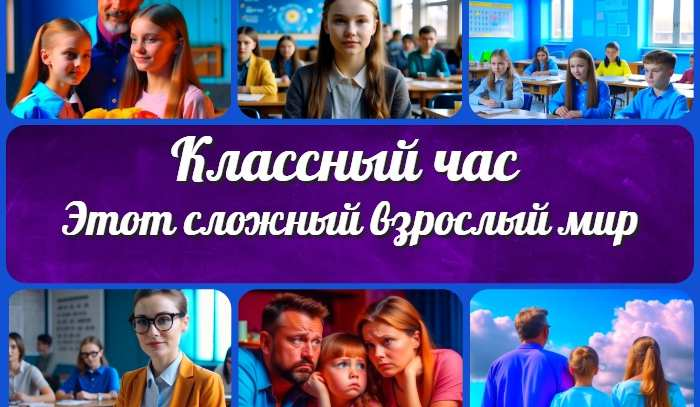 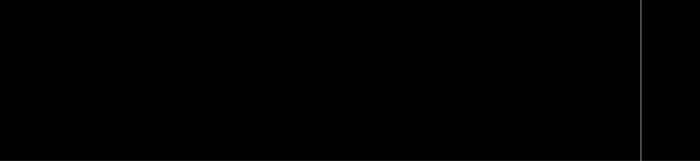 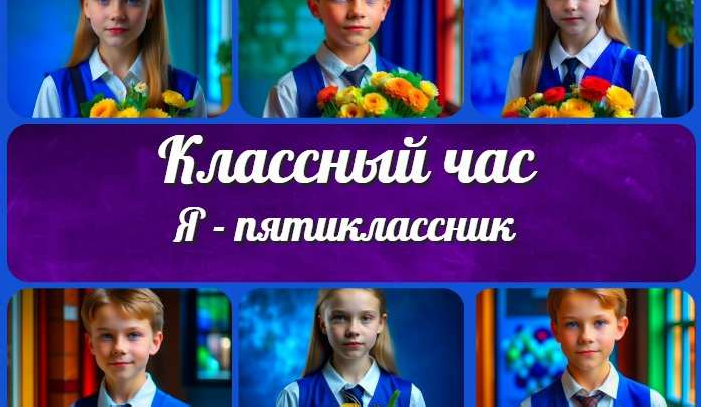 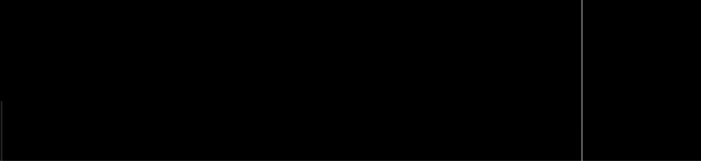 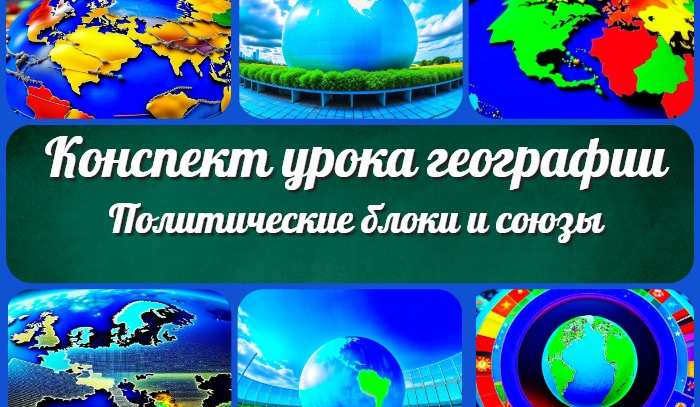 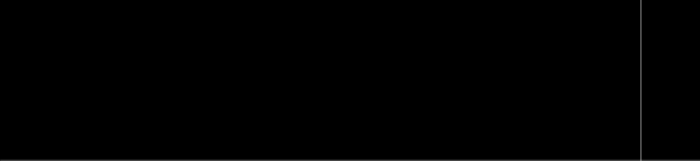 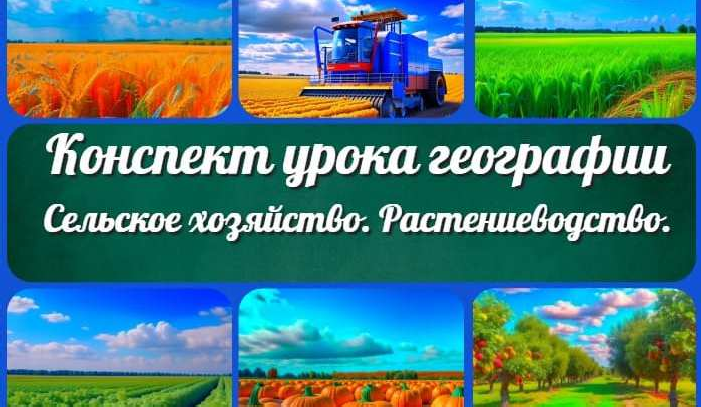 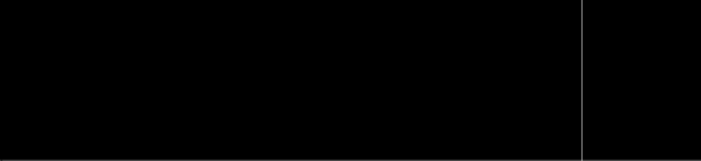 Новые УРОКИНовый сайт от проекта UROKI.NET. Конспекты уроков, классные часы, сценарии школьных праздников. Всё для учителя - всё бесплатно!Главная	О сайте	Политика конфиденциальности	Условия использования материалов сайтаДобро пожаловать на сайт "Новые уроки" - newUROKI.net, специально созданный для вас, уважаемые учителя, преподаватели, классные руководители, завучи и директора школ! Вы наверняка знаете и помните наш очень популярный сайт УРОКИ.НЕТ - самый первый образовательный сайт РУНЕТА для учителей школ. Но он технически и морально устарел. Поэтому и было принято решение о создании нового проекта "Новые уроки". Мы понимаем, что ваша работа требует множество труда, времени и творческого подхода. Именно поэтому мы собрали все необходимое в одном месте, чтобы облегчить вам задачу создания уроков, планирования и организации классных мероприятий и праздников. На нашем сайте вы найдете огромную базу авторских конспектов уроков, разработанных опытными педагогами. Вы сможете использовать их в качестве основы для своих уроков, а также адаптировать и модифицировать под свои потребности. Наша коллекция сценариев школьных праздников позволит вам создать незабываемые мероприятия для своих учеников. Разнообразие идей, подробные инструкции и творческие подсказки помогут классным руководителям организовать классные часы, родительские собрания которые запомнятся всем на долгие годы. Помимо этого, мы предлагаем вам разработки уроков, которые соответствуют современным требованиям ФГОС и методикам обучения. Наша команда экспертов тщательно подготовила материалы, учитывая актуальные образовательные стандарты и инновационные подходы к обучению. У нас вы найдете поурочное, календарное и тематическое планирование. Это поможет вам организовать свою учебную программу и эффективно распределить время и ресурсы. Мы также предлагаем технологические карты урока, которые помогут вам внедрять современные технологии в образовательный процесс. Вы сможете использовать интерактивные методы обучения, мультимедийные материалы и онлайн-ресурсы для создания интересных и познавательных занятий. Давайте сделаем образование еще более увлекательным и эффективным вместе! Наш лозунг "Всё для учителя - всё бесплатно!" остается неизменным почти 20 лет! Добавляйте в закладки наш сайт и получите доступ к библиотеке конспектов уроков, классных часов, сценариев школьных праздников, разработок уроков, планирования и технологических карт урока. Вместе мы сделаем вашу работу еще более интересной и успешной! Дата открытия сайта: 13.06.2023